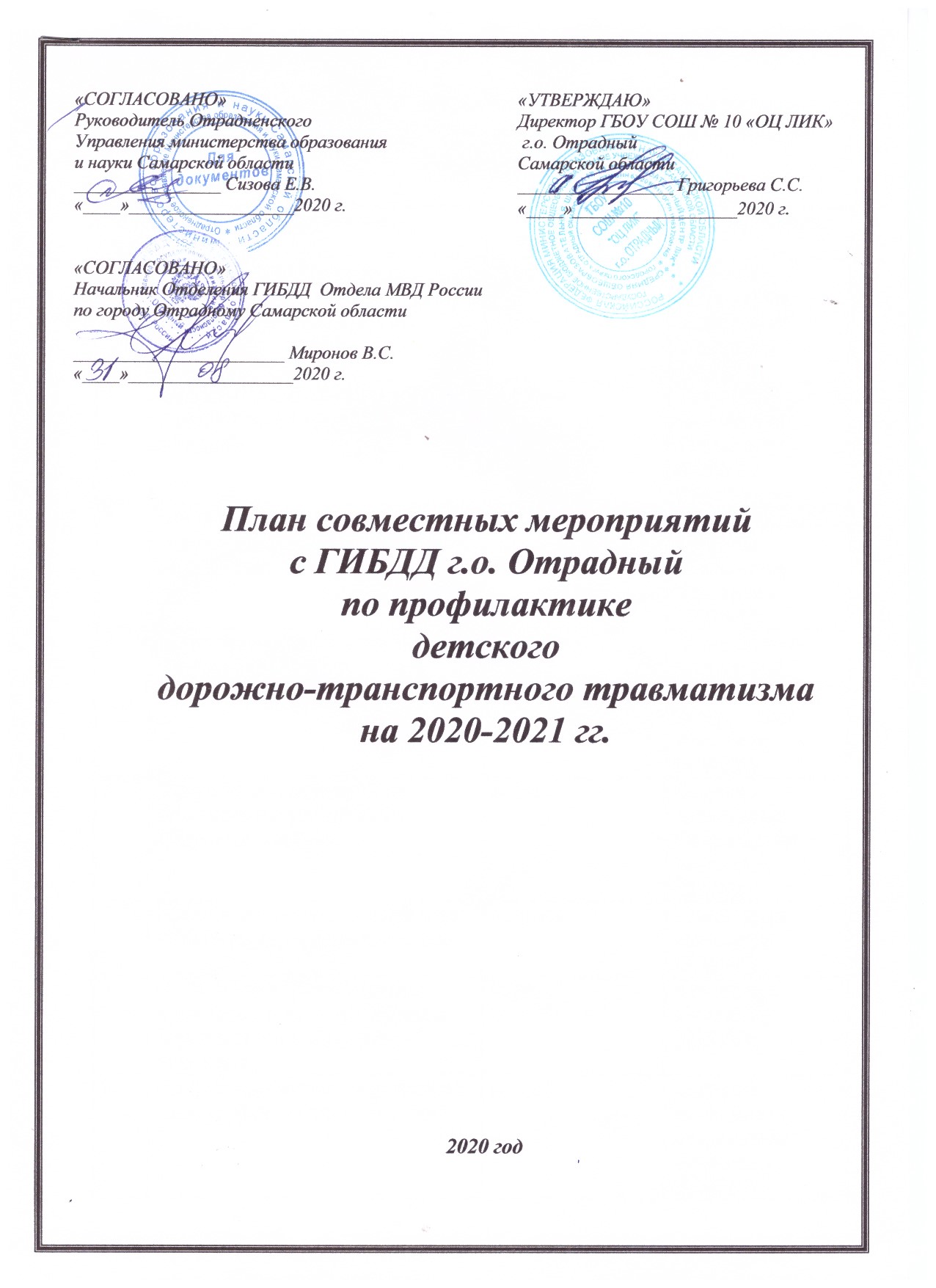 План совместных мероприятий с ГИБДД г.о. Отрадный по профилактике детского дорожно-транспортного травматизмана 2020-2021гг.№ п/пМероприятияСрокиИсполнитель1Акция «Умелый пешеход»Проведение уроков безопасности во всех возрастных группахсентябрьСтарший воспитатель, воспитателиИнспектор ОГИБДД2Совместное развлечение с детьми и родителями «Красный, желтый, зеленый»октябрьСтарший воспитательИнспектор ОГИБДДВоспитатели3Инструктаж работников ДОУ и родителей «Безопасность детей на дорогах города»ноябрьРуководитель СПСтарший воспитательИнспектор ОГИБДД4Конкурс на лучший уголок по ПДД в группах детского сададекабрьИнструктор по физической культуреВоспитателиИнспектор ОГИБДД5Тематическое мероприятие совместно с отрядом ЮИД «Дорожная азбука»январьСтарший воспитательВоспитателиИнспектор ОГИБДД6Конкурс рисунков для детей «Что я видел по дороге в детский сад»февральВоспитателиИнспектор ОГИБДД7Проведение образовательной деятельности на тему «Правила дорожные знать каждому положено»мартВоспитателиИнспектор ОГИБДД8Организация выставки рисунков на тему «Дорога глазами детей» апрельСтарший воспитательВоспитателиИнспектор ОГИБДД9Проведение родительского собрания на тему «Безопасность детей на дорогах в летнее время»майРуководитель СПИнспектор ОГИБДД10Составление индивидуальных карт безопасных маршрутов для перемещения воспитанников ДОУиюньВоспитателиИнспектор ОГИБДД11Акция «Внимание, дети на дороге!»июльФиз. инструкторИнспектор ОГИБДД12Практическая деятельность в Автогородке ДОУ со старшими дошкольникамиавгустВоспитателиИнспектор ОГИБДД